Дидактические игры своими руками «Времена года»Дидактические игры своими руками «Времена года».Здравствуйте, уважаемые коллеги, друзья!Предлагаю всем педагогам и родителям детей самостоятельно изготовить, вот такую дидактическую игру «Времена года» прекрасно подходит как для одного ребенка, так и для небольшой группы деток в возрасте от 5 до 7 лет. В нее можно играть и на коррекционных занятиях, и дома в свободное время. При помощи такой игры можно приобщить малыша правильному отношению к окружающей среде и культуре. Еще одним ее плюсом является то, что в зависимости от дефектов речи ребенка можно варьировать при подборе материла. Целью дидактической игры «Времена года» является обучение детей разбираться в изменениях погоды по сезонам, поведению растений и животных, а также жизни людей в разное время года.И так нам понадобиться:- CD диски (4шт) ;- характерные картинки с четырьмя времени года;- карточки с изображениями характерными признаками того или иного времени года;- узкие атласные ленточки четырех цветов (зеленый, белый, оранжевый и голубой) ;- липучки;- двусторонний скотч;- цветная бумага четырех цветов (оранжевая, темно зеленая, светло- зеленая, белая) ;- ножницы.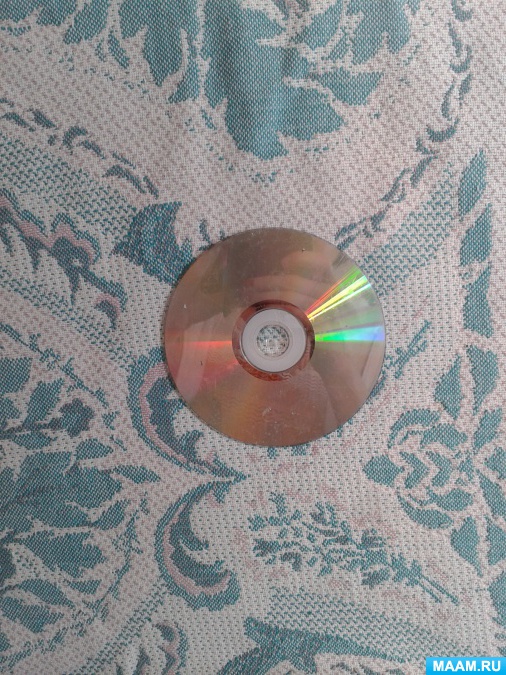 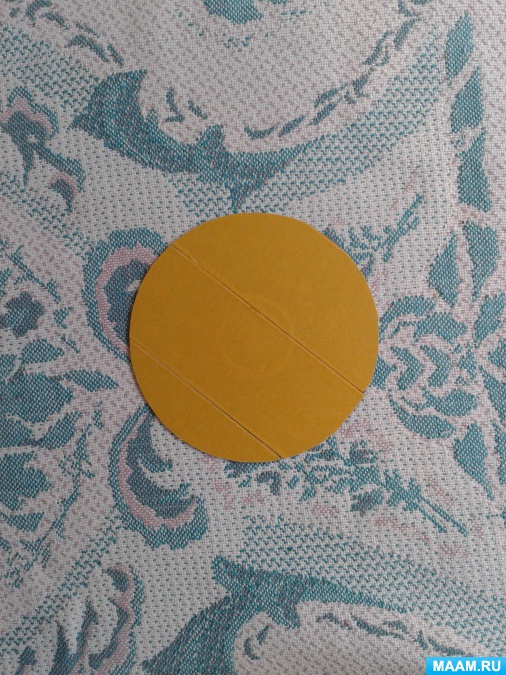 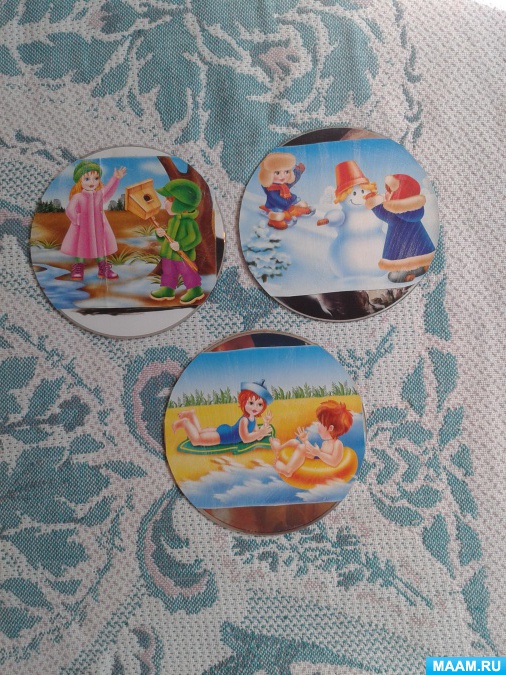 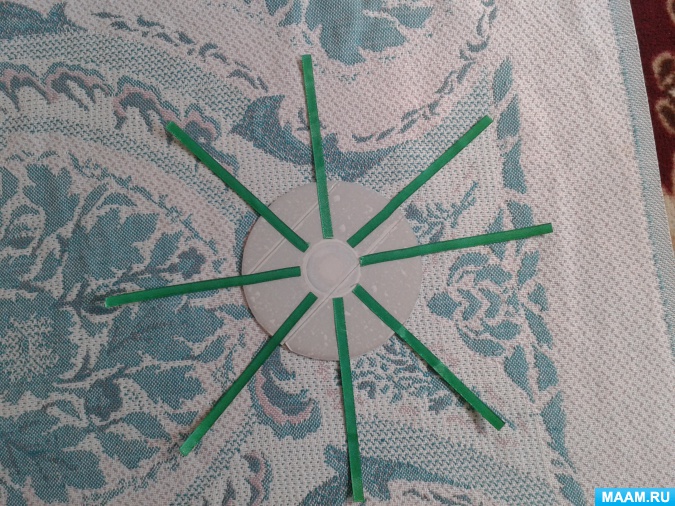 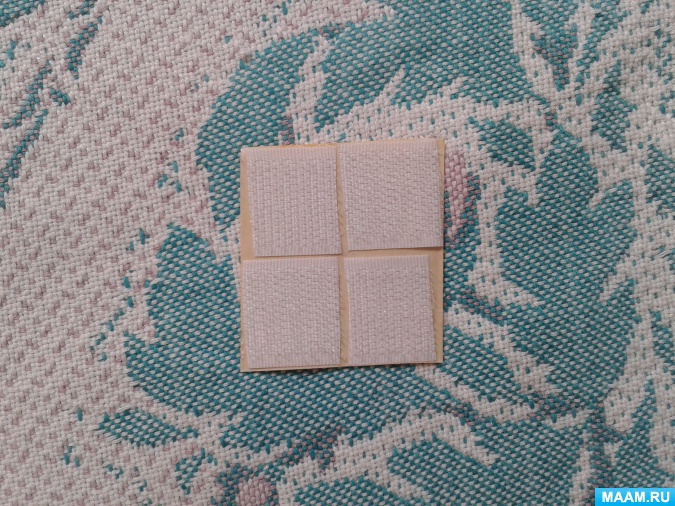 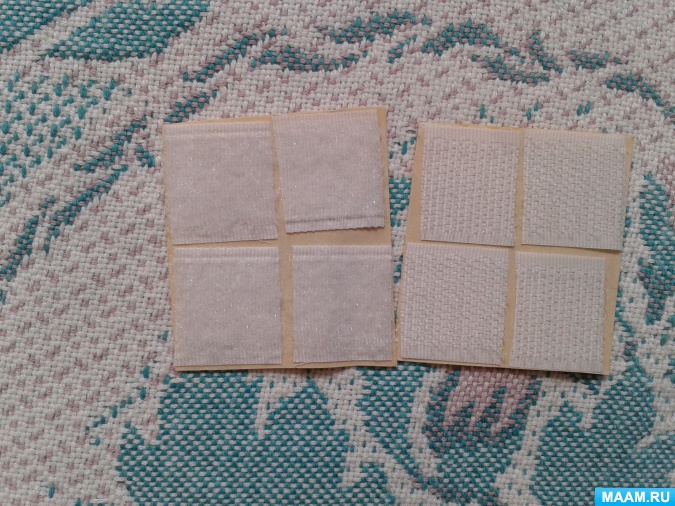 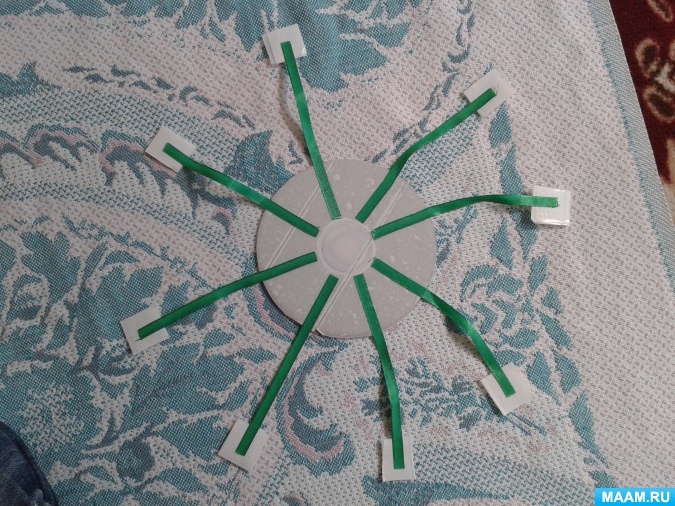 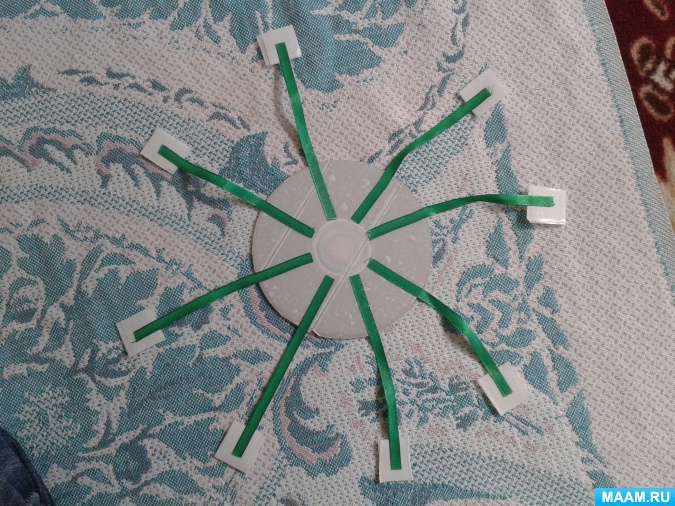 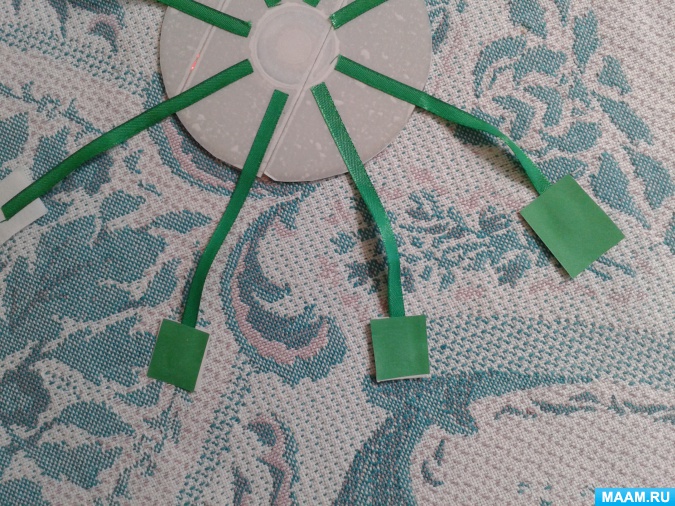 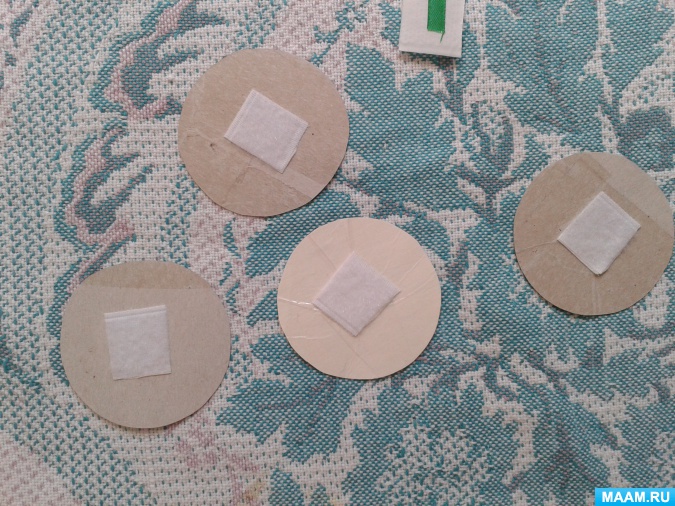 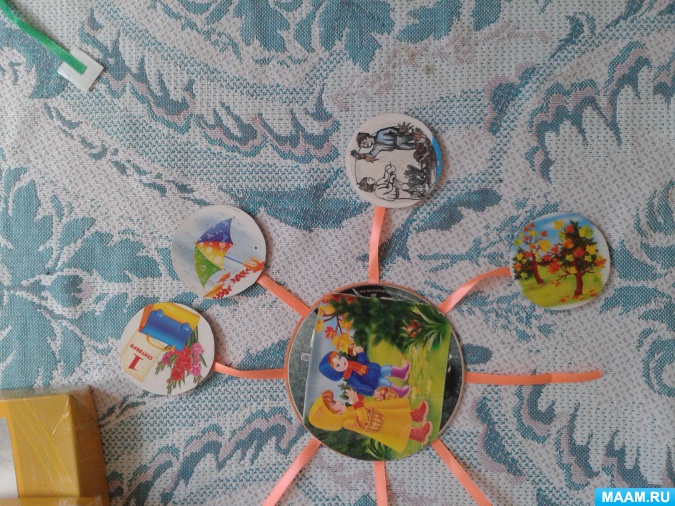 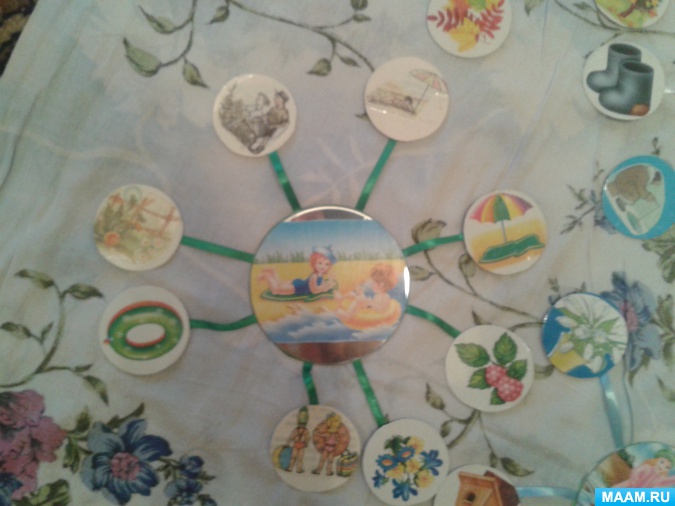 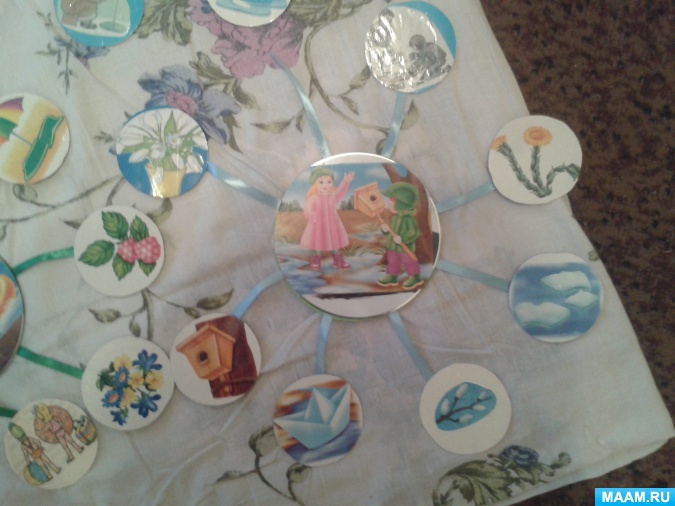 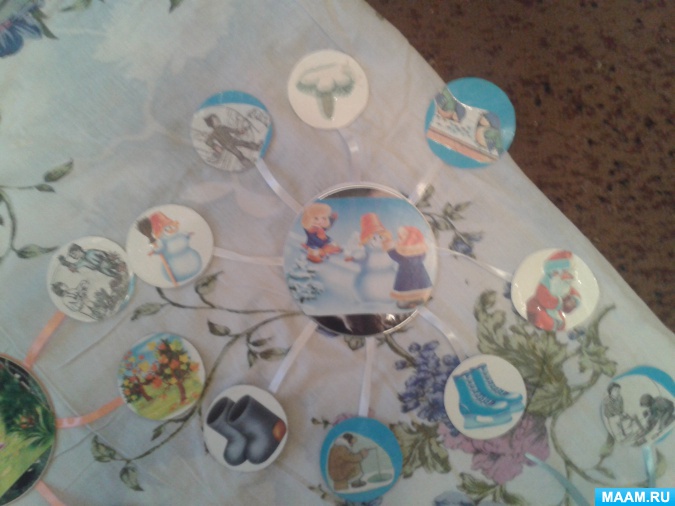 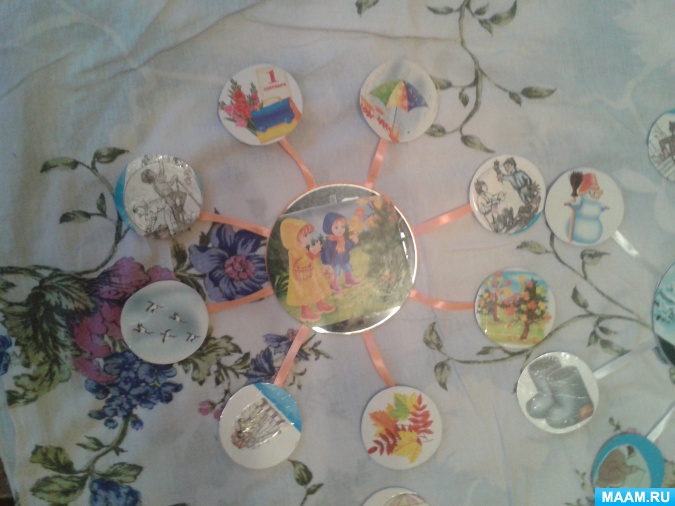 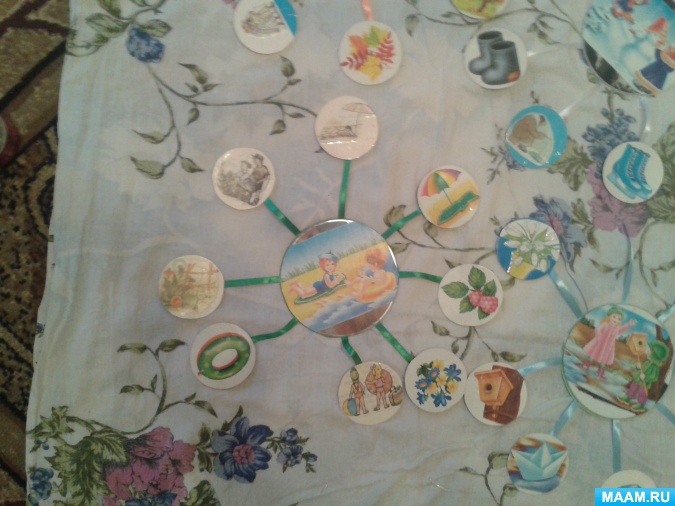 Данное пособие поможет:- учить определять время года по его характерным признакам;- закреплять знания детей и представления об особенностях каждого времени года;- упражнять детей в составлении короткого рассказа: «Что изображено на картинке и когда это бывает».Может я никого не удивлю этой игрой, а может кто-то изготовит ее тоже.Успехов всем в работе!